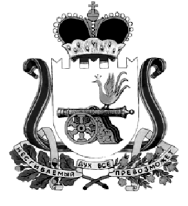 АДМИНИСТРАЦИЯ МУНИЦИПАЛЬНОГО ОБРАЗОВАНИЯ«КАРДЫМОВСКИЙ РАЙОН» СМОЛЕНСКОЙ ОБЛАСТИ П О С Т А Н О В Л Е Н И Еот 28.12.2018  № 01000Администрация муниципального образования «Кардымовский район» Смоленской областип о с т а н о в л я е т:1. Внести в Положение об отделе строительства, ЖКХ, транспорта, связи Администрации муниципального образования «Кардымовский район» Смоленской области, утвержденное постановлением Администрации муниципального образования «Кардымовский район» Смоленской области от 28.05.2018 № 00377 изменения, дополнив пунктом 2.1.11. следующего содержания:«2.1.11. Обеспечение при реализации своих полномочий приоритета целей и задач по содействию развитию конкуренции на товарных рынках в установленной сфере деятельности.».2. Контроль исполнения настоящего постановления возложить на заместителя Главы муниципального образования «Кардымовский район» Смоленской области Тарасова Д.В.3. Настоящее постановление вступает в силу со дня его подписания.Глава муниципального образования                                             П.П. Никитенковобразования «Кардымовский район»Смоленской областиО внесении изменений в Положение об отделе строительства, ЖКХ, транспорта, связи Администрации муниципального образования «Кардымовский район» Смоленской области